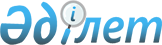 Об утверждении формы социального контракта активизации семьи
					
			Утративший силу
			
			
		
					Приказ Министра труда и социальной защиты населения Республики Казахстан от 25 февраля 2014 года № 52-Ө. Зарегистрирован в Министерстве юстиции Республики Казахстан 7 марта 2014 года № 9195. Утратил силу приказом Министра здравоохранения и социального развития Республики Казахстан от 23 февраля 2015 года № 88      Сноска. Утратил силу приказом Министра здравоохранения и социального развития РК от 23.02.2015 № 88 (вводится в действие по истечении десяти календарных дней после дня его первого официального опубликования).      Примечание РЦПИ!

      Порядок введения в действие приказа см. п.4

      В соответствии с подпунктом 3) пункта 25 Правил использования целевых текущих трансфертов из республиканского бюджета на 2014-2016 годы областными бюджетами, бюджетами городов Астаны и Алматы на оказание социальной защиты и помощи населению, утвержденных постановлением Правительства Республики Казахстан от 17 февраля 2014 года № 97, ПРИКАЗЫВАЮ:



      1. Утвердить прилагаемую форму социального контракта активизации семьи.



      2. Департаменту социальной помощи обеспечить:

      1) государственную регистрацию настоящего приказа в Министерстве юстиции Республики Казахстан и его официальное опубликование в установленном законодательством порядке;

      2) доведение настоящего приказа до областных, гг. Астана и Алматы управлений координации занятости и социальных программ. 



      3. Контроль за исполнением настоящего приказа возложить на вице-министра труда и социальной защиты населения Республики Казахстан Жакупову С.К. 



      4. Настоящий приказ вводится в действие после дня его первого официального опубликования и распространяется на отношения, возникшие с 1 января 2014 года.      Министр                                    Т. Дуйсенова

Утверждена          

приказом Министра      

труда и социальной защиты  

населения Республики Казахстан

от 25 февраля 2014 года № 52-Ө

Форма            

                   Социальный контракт активизации семьи      __________________ № ____       «_____» _____________ 20 __ год

         (место заключения)______________________________ в лице ______________________________,

(наименование уполномоченного органа)      (фамилия, имя, отчество (при его наличии),

_____________________________________________________________________

             занимаемая должность уполномоченного представителя)

именуемый в дальнейшем «отдел занятости и социальных программ», с

одной стороны, и гражданин(ка), _____________________________________

____________________________________________________________________,

        (фамилия, имя, отчество (при его наличии), наименование документа,

    удостоверяющего личность, индивидуальный идентификационный номер, серия, номер

                        документа, кем и когда выдан)

выступающий(ая) от лица семьи - участника(цы) проекта «Өрлеу» и

проживающий(ая) по адресу __________________________________________,

именуемый(ая) в дальнейшем «участник(и)», с другой стороны, заключили

настоящий социальный контракт активизации семьи (далее – контракт) на

участие в проекте «Өрлеу» о нижеследующем:

                         1. Предмет контракта      1. Предметом контракта является комплекс мероприятий,

направленных на выход семьи (лица) из трудной жизненной ситуации,

осуществляемый отделом занятости и социальных программ и

участником(ами).

                       2. Обязанности сторон контракта      2. Отдел занятости и социальных программ обязуется:

      1) выплачивать участнику(ам) обусловленную денежную помощь при

условии участия трудоспособных членов семьи в активных мерах

содействия занятости на _____ членов семьи:

      _______________________________________________________________

      _______________________________________________________________

      _______________________________________________________________

      _______________________________________________________________

                  (фамилия, имя, отчество (при его наличии) членов семьи)

ежемесячно в размере ___________ (___________________________) тенге

                                          (сумма прописью)

в месяц за период с ________________________ по ____________________;

      2) предоставлять следующие мероприятия по социальной адаптации

(в случае необходимости социальной адаптации членов семьи (лица),

включая трудоспособных):

___________________        __________________________________________

    (члены семьи)             __________________________________________

                           _________________________________________;

                              (конкретный перечень мероприятии по социальной

                                       адаптации, объем и сроки их предоставления)

      3) направлять совершеннолетних трудоспособных членов семьи

(лиц) в центр занятости или предоставлять направления на иные меры

содействия занятости, реализуемые за счет средств местного бюджета для:

___________________        __________________________________________

    (члены семьи)             __________________________________________

                           _________________________________________;

                              (конкретный перечень мер государственной

                                    поддержки, объем и сроки их предоставления)

      4) обеспечить сопровождение семьи (лица) в течение всего срока

действия контракта;

      5) осуществлять взаимодействие с другими организациями,

задействованными в реализации мероприятий, предусмотренных

контрактом;

      6) проводить ежеквартальный мониторинг выполнения

участником(ами) обязательств по выполнению контракта (самостоятельно

или с привлечением ассистентов).

      3. Участник(и) обязуется(ются):

      1) выполнять условия контракта в полном объеме и предпринимать

активные действия по выходу из трудной жизненной ситуации;

      2) выполнять условия социального(ых) контракта(ов),

заключенного(ых) с центром занятости;

      3) в результате участия в активных мерах содействия занятости

трудоустроиться на предложенное место работы центром занятости и

отделом занятости и социальных программ;

      4) предоставлять в отдел занятости и социальных программ

информацию о наступлении обстоятельств, влияющих на назначение

обусловленной денежной помощи и его размер, в течение 15 (пятнадцати)

рабочих дней со дня наступления указанных обстоятельств;

      5) в случае изменения номера банковского счета, местожительства

информировать отдел занятости и социальных программ путем подачи

заявления об этих изменениях с документами, подтверждающими

соответствующие изменения;

      6) взаимодействовать с отделом занятости и социальных программ,

акимом поселка, ассистентом (по согласованию с отделом занятости и

социальных программ, акимом поселка), осуществляющим сопровождение

контракта, регулярно представлять все сведения о ходе исполнения

контракта.

                           3. Права сторон      4. Отдел занятости и социальных программ вправе:

      1) запрашивать у третьих лиц (предприятий, налоговых органов и

других организаций) дополнительные сведения о доходах и имуществе

семьи (лица) и членов его семьи для их проверки и определения

нуждаемости;

      2) проверять материальное положение семьи (лица); 

      3) использовать полученную информацию при решении вопроса о

назначении (отказе в назначении) обусловленной денежной помощи;

      4) прекращать выплату обусловленной денежной помощи, если семья

(лицо) не выполняет обязательств контракта и социального контракта,

заключенного с центром занятости;

      6) требовать своевременного и надлежащего исполнения контракта;

      7) решать иные вопросы в рамках контракта.

      5. Участник(и) вправе:

      1) получать меры социальной поддержки, предусмотренные

контрактом;

      2) требовать своевременного и надлежащего исполнения

контракта; 

      3) потребовать перерасчета обусловленной денежной помощи в

связи с изменением состава семьи; 

      4) получать консультацию и информацию, связанные с выполнением

мероприятий контракта.

   4. Ответственность сторон за неисполнение условий контракта      6. Участник(и) несет(ут) ответственность в соответствии с

действующим законодательством за предоставление ложных или неполных

сведений, указанных в заявлении на назначение обусловленной денежной

помощи.

      7. Отдел занятости и социальных программ и центр занятости

несут ответственность за предоставление семье (лицу) социальной

поддержки в объеме, предусмотренном настоящим контрактом и социальным

контрактом.

      8. Сопровождение и мониторинг настоящего контракта и

социального контракта ведут отдел занятости и социальных программ и

центр занятости.

      9. За неисполнение и (или) ненадлежащее исполнение условий

контракта стороны несут ответственность в соответствии с действующим

законодательством Республики Казахстан.

                      5. Форс-мажорные обстоятельства      10. Стороны освобождаются от ответственности за полное или

частичное неисполнение обязательств при наступлении форс-мажорных

обстоятельств, предусмотренных гражданским законодательством.

      11. При возникновении обстоятельств форс-мажора сторона, чье

исполнение каких-либо обязательств в соответствии с настоящим

контрактом оказалось невозможным в силу наступления таких

обстоятельств, обязана уведомить в течение 3 (трех) рабочих дней с

момента наступления или прекращения обстоятельств форс-мажора.

      12. Срок исполнения обязательств по настоящему контракту

отодвигается соразмерно времени, в течение которого действовали

обстоятельства форс-мажора, а также последствия, вызванные этими

обстоятельствами.

      13. Если невозможность полного или частичного исполнения

сторонами обязательств по настоящему контракту в связи с наступлением

обстоятельств форс-мажора будет существовать свыше _____ (указать

период), то стороны вправе расторгнуть настоящий контракт.

                            6. Прочие условия      14. В контракт могут вноситься изменения и (или) дополнения по

соглашению сторон путем подписания дополнительного соглашения.

      15. Контракт вступает в силу со дня его подписания и действует

по 20_____ год.

      16. Контракт может быть расторгнут отделом занятости и

социальных программ в одностороннем порядке при невыполнении семьей

(лицом) условий настоящего контракта и социального контракта,

заключенного между центром занятости и трудоспособными членами семьи.

      17. Настоящий контракт составлен в двух экземплярах, имеющих

одинаковую юридическую силу.

                          7. Адреса и реквизиты сторон
					© 2012. РГП на ПХВ «Институт законодательства и правовой информации Республики Казахстан» Министерства юстиции Республики Казахстан
				Отдел занятости и социальных программ Участник(и)___________________________________

       (полное наименование

       уполномоченного органа)___________________________________

           (адрес)___________________________________

        (телефон, факс)__________________________________

(фамилия, имя, отчество (при его

      наличии) уполномоченного

         представителя)__________________________________

          (подпись)Место печати_________________________________

(фамилия, имя, отчество (при его

          наличии)_____________________________

           (адрес)_____________________________

       (телефон, факс)_____________________________

          (подпись)